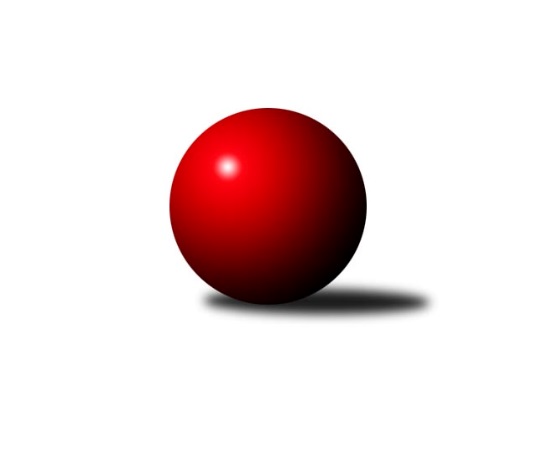 Č.18Ročník 2023/2024	23.3.2024Nejlepšího výkonu v tomto kole: 2776 dosáhlo družstvo: HKK Olomouc DKrajský přebor OL 2023/2024Výsledky 18. kolaSouhrnný přehled výsledků:KS Moravský Beroun 	- TJ Břidličná ˝A˝	8:0	2602:2420	7.5:4.5	17.2.KK PEPINO Bruntál	- KK Lipník nad Bečvou ˝A˝	5:3	2538:2425	7.5:4.5	23.3.TJ Prostějov ˝B˝	- KK Jiskra Rýmařov ˝B˝	6:2	2566:2497	5.0:7.0	23.3.Horní Benešov ˝C˝	- HKK Olomouc D	1:7	2610:2776	3.0:9.0	23.3.KK Zábřeh  ˝C˝	- KK Zábřeh D	7:1	2605:2479	9.0:3.0	23.3.Tabulka družstev:	1.	TJ Prostějov ˝B˝	18	12	0	6	81.0 : 63.0 	108.0 : 108.0 	 2539	24	2.	KK Jiskra Rýmařov ˝B˝	18	12	0	6	79.0 : 65.0 	118.5 : 97.5 	 2520	24	3.	KK Lipník nad Bečvou ˝A˝	18	11	1	6	88.0 : 56.0 	114.0 : 102.0 	 2515	23	4.	KK Zábřeh  ˝C˝	18	11	0	7	83.0 : 61.0 	112.0 : 104.0 	 2513	22	5.	KK PEPINO Bruntál	18	10	1	7	85.0 : 59.0 	121.5 : 94.5 	 2517	21	6.	TJ Břidličná ˝A˝	18	9	1	8	73.0 : 71.0 	111.5 : 104.5 	 2500	19	7.	HKK Olomouc D	18	8	1	9	72.0 : 72.0 	117.0 : 99.0 	 2550	17	8.	KS Moravský Beroun	18	6	0	12	60.0 : 84.0 	101.0 : 115.0 	 2456	12	9.	Horní Benešov ˝C˝	18	6	0	12	52.5 : 91.5 	92.0 : 124.0 	 2507	12	10.	KK Zábřeh D	18	3	0	15	46.5 : 97.5 	84.5 : 131.5 	 2438	6Podrobné výsledky kola:	 KS Moravský Beroun 	2602	8:0	2420	TJ Břidličná ˝A˝	Zdeněk Chmela st.	 	 236 	 209 		445 	 1:1 	 406 	 	193 	 213		Vilém Berger	Zdeněk Chmela ml.	 	 228 	 219 		447 	 2:0 	 390 	 	183 	 207		Ivo Mrhal	Daniel Krchov	 	 197 	 242 		439 	 1:1 	 431 	 	227 	 204		Tomáš Fiury	Daniel Herold	 	 198 	 219 		417 	 1:1 	 368 	 	201 	 167		Josef Veselý	Miroslav Zálešák	 	 193 	 232 		425 	 1:1 	 410 	 	203 	 207		Ivo Mrhal ml.	Erich Retek	 	 216 	 213 		429 	 1.5:0.5 	 415 	 	202 	 213		Zdeněk Fiury ml.rozhodčí:  Vedoucí družstevNejlepší výkon utkání: 447 - Zdeněk Chmela ml.	 KK PEPINO Bruntál	2538	5:3	2425	KK Lipník nad Bečvou ˝A˝	Tomáš Janalík	 	 215 	 222 		437 	 1:1 	 439 	 	208 	 231		Eva Hradilová	Richard Janalík	 	 200 	 200 		400 	 1:1 	 436 	 	195 	 241		Petr Hendrych	Miluše Kadlecová Rychová	 	 216 	 204 		420 	 1:1 	 411 	 	193 	 218		Jan Zdráhal	Jan Mlčák	 	 233 	 217 		450 	 2:0 	 361 	 	160 	 201		Martin Sekanina	Lukáš Janalík	 	 196 	 219 		415 	 2:0 	 346 	 	151 	 195		Jan Špalek	Vítězslav Kadlec	 	 221 	 195 		416 	 0.5:1.5 	 432 	 	221 	 211		Jaroslav Peřinarozhodčí:  Vedoucí družstevNejlepší výkon utkání: 450 - Jan Mlčák	 TJ Prostějov ˝B˝	2566	6:2	2497	KK Jiskra Rýmařov ˝B˝	David Rozsypal	 	 191 	 213 		404 	 0:2 	 439 	 	219 	 220		Petr Charník	Roman Rolenc	 	 206 	 234 		440 	 1:1 	 410 	 	214 	 196		Jiří Polášek	Josef Jurda	 	 237 	 201 		438 	 1:1 	 416 	 	211 	 205		Josef Pilatík	Václav Kovařík	 	 225 	 213 		438 	 1:1 	 401 	 	187 	 214		Martin Kovář	Miroslav Plachý	 	 190 	 251 		441 	 1:1 	 424 	 	221 	 203		Romana Valová	Jiří Zapletal	 	 213 	 192 		405 	 1:1 	 407 	 	190 	 217		Jaroslav Heblákrozhodčí:  Vedoucí družstevNejlepší výkon utkání: 441 - Miroslav Plachý	 Horní Benešov ˝C˝	2610	1:7	2776	HKK Olomouc D	Jaromír Hendrych	 	 245 	 231 		476 	 1:1 	 484 	 	237 	 247		Vojtěch Kolla	Pavla Hendrychová	 	 210 	 213 		423 	 0:2 	 447 	 	231 	 216		Petr Mandl	David Láčík	 	 201 	 213 		414 	 0:2 	 460 	 	215 	 245		Michal Svoboda	Zdeněk Žanda	 	 228 	 190 		418 	 1:1 	 424 	 	203 	 221		Petr Cvrček	Michal Klich	 	 239 	 228 		467 	 1:1 	 458 	 	244 	 214		Radek Hejtman	Daniel Duškevič	 	 194 	 218 		412 	 0:2 	 503 	 	243 	 260		Radek Malíšekrozhodčí:  Vedoucí družstevNejlepší výkon utkání: 503 - Radek Malíšek	 KK Zábřeh  ˝C˝	2605	7:1	2479	KK Zábřeh D	Valerie Langerová	 	 207 	 216 		423 	 1:1 	 429 	 	220 	 209		Miroslav Pokorný	Tomáš Ondráček	 	 209 	 224 		433 	 2:0 	 407 	 	201 	 206		Jaroslav Jílek	Marek Killar	 	 200 	 223 		423 	 1:1 	 403 	 	202 	 201		Aleš Horák	Erik Košťiál	 	 225 	 210 		435 	 2:0 	 416 	 	211 	 205		Věra Urbášková	Miroslav Štěpán	 	 216 	 233 		449 	 2:0 	 404 	 	206 	 198		Martin Kopecký	Lukáš Krejčí	 	 221 	 221 		442 	 1:1 	 420 	 	231 	 189		Jiří Neuwirthrozhodčí:  Vedoucí družstevNejlepší výkon utkání: 449 - Miroslav ŠtěpánPořadí jednotlivců:	jméno hráče	družstvo	celkem	plné	dorážka	chyby	poměr kuž.	Maximum	1.	Lukáš Janalík 	KK PEPINO Bruntál	448.31	301.4	146.9	6.1	6/9	(483)	2.	Miluše Kadlecová Rychová 	KK PEPINO Bruntál	444.58	303.8	140.8	6.5	8/9	(485)	3.	Zdeněk Fiury  ml.	TJ Břidličná ˝A˝	444.19	304.1	140.0	4.6	7/9	(497)	4.	Radek Malíšek 	HKK Olomouc D	443.15	300.2	143.0	6.9	9/9	(503)	5.	Eva Hradilová 	KK Lipník nad Bečvou ˝A˝	441.96	303.1	138.9	5.4	9/9	(487)	6.	Roman Rolenc 	TJ Prostějov ˝B˝	441.56	307.7	133.8	5.7	9/9	(496)	7.	Jaromír Hendrych 	Horní Benešov ˝C˝	438.00	310.5	127.5	8.7	7/9	(476)	8.	Tomáš Janalík 	KK PEPINO Bruntál	437.94	299.7	138.2	5.1	8/9	(470)	9.	Josef Pilatík 	KK Jiskra Rýmařov ˝B˝	437.44	296.7	140.8	5.7	7/9	(510)	10.	Petr Hendrych 	KK Lipník nad Bečvou ˝A˝	437.13	299.2	137.9	6.2	8/9	(487)	11.	Radek Hejtman 	HKK Olomouc D	433.64	296.3	137.4	5.8	9/9	(469)	12.	Miroslav Plachý 	TJ Prostějov ˝B˝	433.05	294.9	138.2	7.6	8/9	(474)	13.	Martin Pěnička 	KK Zábřeh  ˝C˝	432.93	296.3	136.7	6.4	7/9	(498)	14.	Jaroslav Peřina 	KK Lipník nad Bečvou ˝A˝	431.61	309.9	121.7	7.8	9/9	(463)	15.	Tomáš Fiury 	TJ Břidličná ˝A˝	431.07	300.9	130.2	7.6	7/9	(465)	16.	Jan Mlčák 	KK PEPINO Bruntál	430.42	296.5	133.9	6.9	8/9	(476)	17.	Antonín Jašek 	KK Zábřeh D	430.28	293.0	137.3	7.4	6/9	(482)	18.	Martin Sekanina 	KK Lipník nad Bečvou ˝A˝	428.10	302.7	125.4	9.4	9/9	(458)	19.	Ivo Mrhal  ml.	TJ Břidličná ˝A˝	426.59	304.0	122.6	10.1	8/9	(477)	20.	Valerie Langerová 	KK Zábřeh  ˝C˝	426.48	297.2	129.3	8.3	7/9	(478)	21.	Jiří Srovnal 	KK Zábřeh  ˝C˝	425.53	292.6	132.9	8.2	8/9	(467)	22.	Martin Kopecký 	KK Zábřeh D	425.32	295.0	130.4	7.9	8/9	(475)	23.	Romana Valová 	KK Jiskra Rýmařov ˝B˝	425.31	298.8	126.6	9.3	8/9	(459)	24.	Vlastimil Hejtman 	HKK Olomouc D	422.74	296.5	126.3	9.6	7/9	(457)	25.	Jaroslav Heblák 	KK Jiskra Rýmařov ˝B˝	421.99	293.9	128.1	8.6	9/9	(458)	26.	Michal Svoboda 	HKK Olomouc D	421.67	294.3	127.3	9.0	8/9	(467)	27.	Josef Novotný 	KK PEPINO Bruntál	420.69	296.6	124.1	9.1	9/9	(457)	28.	Vilém Berger 	TJ Břidličná ˝A˝	420.35	293.0	127.3	9.8	9/9	(469)	29.	Jiří Zapletal 	TJ Prostějov ˝B˝	420.33	290.8	129.5	7.0	7/9	(484)	30.	Daniel Krchov 	KS Moravský Beroun 	418.71	293.5	125.2	7.1	7/9	(466)	31.	Petr Mandl 	HKK Olomouc D	418.64	296.8	121.9	9.3	8/9	(459)	32.	Miroslav Zálešák 	KS Moravský Beroun 	418.61	292.5	126.2	9.3	8/9	(443)	33.	Václav Kovařík 	TJ Prostějov ˝B˝	418.42	290.1	128.3	8.6	9/9	(460)	34.	Martin Kovář 	KK Jiskra Rýmařov ˝B˝	418.03	289.9	128.1	8.4	9/9	(459)	35.	Lukáš Krejčí 	KK Zábřeh  ˝C˝	417.78	301.6	116.1	9.5	6/9	(468)	36.	Erich Retek 	KS Moravský Beroun 	417.03	293.2	123.8	8.6	8/9	(456)	37.	Josef Veselý 	TJ Břidličná ˝A˝	416.81	295.2	121.6	10.0	9/9	(461)	38.	Martin Švrčina 	Horní Benešov ˝C˝	416.50	302.4	114.1	11.9	6/9	(443)	39.	Miroslav Štěpán 	KK Zábřeh  ˝C˝	416.09	290.1	126.0	6.8	8/9	(470)	40.	Tomáš Ondráček 	KK Zábřeh  ˝C˝	415.63	287.2	128.4	9.7	6/9	(482)	41.	Richard Janalík 	KK PEPINO Bruntál	415.20	285.9	129.3	9.0	8/9	(446)	42.	Josef Jurda 	TJ Prostějov ˝B˝	414.21	294.0	120.2	9.4	9/9	(462)	43.	František Langer 	KK Zábřeh D	414.21	291.1	123.1	10.4	8/9	(485)	44.	Zdeněk Chmela  ml.	KS Moravský Beroun 	413.78	294.5	119.3	9.7	9/9	(485)	45.	Jiří Polášek 	KK Jiskra Rýmařov ˝B˝	412.98	289.4	123.6	8.6	9/9	(476)	46.	Aleš Horák 	KK Zábřeh D	412.53	285.5	127.0	9.6	8/9	(458)	47.	Zdeněk Chmela  st.	KS Moravský Beroun 	411.88	293.2	118.7	10.3	8/9	(452)	48.	David Rozsypal 	TJ Prostějov ˝B˝	410.33	291.1	119.2	10.1	9/9	(452)	49.	Zdeněk Smrža 	Horní Benešov ˝C˝	407.71	288.5	119.2	8.1	7/9	(433)	50.	Jaroslav Jílek 	KK Zábřeh D	406.38	290.0	116.4	10.4	7/9	(437)	51.	David Láčík 	Horní Benešov ˝C˝	406.18	285.4	120.7	9.0	9/9	(463)	52.	Daniel Herold 	KS Moravský Beroun 	404.23	288.3	115.9	7.9	7/9	(449)	53.	Miroslav Pokorný 	KK Zábřeh D	402.00	279.1	122.9	10.3	7/9	(429)	54.	Miloslav Krchov 	KS Moravský Beroun 	401.59	286.6	115.0	11.1	7/9	(454)	55.	Pavla Hendrychová 	Horní Benešov ˝C˝	399.41	280.8	118.6	9.6	9/9	(459)	56.	Jan Špalek 	KK Lipník nad Bečvou ˝A˝	397.14	283.7	113.4	11.0	9/9	(428)	57.	Petr Cvrček 	HKK Olomouc D	392.10	277.5	114.6	11.9	6/9	(424)	58.	Ivo Mrhal 	TJ Břidličná ˝A˝	385.31	274.1	111.2	12.3	9/9	(439)	59.	Petra Buráňová 	KK PEPINO Bruntál	334.83	250.7	84.1	19.8	6/9	(390)		Michal Klich 	Horní Benešov ˝C˝	460.73	307.0	153.7	2.8	3/9	(473)		Petr Vavřík 	TJ Prostějov ˝B˝	460.33	310.7	149.7	6.3	3/9	(478)		Leoš Řepka 	TJ Břidličná ˝A˝	446.50	314.0	132.5	6.5	2/9	(448)		Tomáš Chárník 	KK Jiskra Rýmařov ˝B˝	445.00	312.0	133.0	7.0	1/9	(445)		Milan Sekanina 	HKK Olomouc D	442.53	301.9	140.6	8.9	5/9	(493)		Vojtěch Kolla 	HKK Olomouc D	442.33	297.5	144.8	7.2	4/9	(484)		Daniel Duškevič 	Horní Benešov ˝C˝	437.00	298.4	138.6	7.3	5/9	(456)		Jakub Hendrych 	Horní Benešov ˝C˝	434.42	298.8	135.6	8.2	4/9	(474)		Zdeňka Habartová 	Horní Benešov ˝C˝	433.50	306.0	127.5	10.3	2/9	(459)		Pavel Konštacký 	KK Jiskra Rýmařov ˝B˝	432.08	297.6	134.5	8.3	3/9	(457)		Stanislav Lichnovský 	KK Jiskra Rýmařov ˝B˝	431.00	281.0	150.0	9.0	1/9	(431)		Jan Černohous 	TJ Prostějov ˝B˝	429.00	315.0	114.0	8.0	1/9	(429)		Petr Charník 	KK Jiskra Rýmařov ˝B˝	427.50	293.4	134.1	7.1	4/9	(465)		Martin Vitásek 	KK Zábřeh  ˝C˝	424.55	303.1	121.5	10.1	5/9	(451)		Marek Killar 	KK Zábřeh  ˝C˝	423.00	306.0	117.0	7.0	1/9	(423)		Zdeněk Žanda 	Horní Benešov ˝C˝	419.08	285.9	133.2	7.5	5/9	(441)		Tomáš Zbořil 	Horní Benešov ˝C˝	418.00	295.0	123.0	8.0	1/9	(418)		Miroslav Kalaš 	TJ Břidličná ˝A˝	418.00	296.0	122.0	15.0	1/9	(418)		Miroslav Bodanský 	KK Zábřeh  ˝C˝	417.75	288.4	129.4	10.7	4/9	(467)		Vítězslav Kadlec 	KK PEPINO Bruntál	416.78	281.0	135.8	8.9	3/9	(439)		Michal Ihnát 	KK Jiskra Rýmařov ˝B˝	413.44	295.5	117.9	8.9	3/9	(462)		Erik Košťiál 	KK Zábřeh  ˝C˝	411.81	303.7	108.1	10.9	4/9	(435)		Jiří Neuwirth 	KK Zábřeh D	411.09	291.9	119.2	10.7	5/9	(477)		Jaromír Barveníček 	KK Lipník nad Bečvou ˝A˝	410.00	276.0	134.0	6.5	2/9	(412)		Ladislav Mandák 	KK Lipník nad Bečvou ˝A˝	408.13	285.9	122.3	6.4	2/9	(440)		Jan Zdráhal 	KK Lipník nad Bečvou ˝A˝	403.00	296.0	107.0	14.5	2/9	(411)		Miroslav Smékal 	TJ Břidličná ˝A˝	401.00	291.5	109.5	8.5	2/9	(421)		Jaroslav Zelinka 	TJ Břidličná ˝A˝	399.67	283.3	116.3	10.5	3/9	(430)		Jaroslav Koppa 	KK Lipník nad Bečvou ˝A˝	398.50	278.8	119.8	11.0	1/9	(421)		Michal Dolejš 	KK Lipník nad Bečvou ˝A˝	395.00	280.0	115.0	8.0	1/9	(395)		Věroslav Ptašek 	TJ Břidličná ˝A˝	394.00	286.0	108.0	11.0	1/9	(394)		Pavel Švan 	KK Jiskra Rýmařov ˝B˝	393.00	282.8	110.2	12.6	5/9	(427)		Kateřina Hájková 	KK Lipník nad Bečvou ˝A˝	392.67	281.0	111.7	11.2	3/9	(405)		Miroslav Machalíček 	HKK Olomouc D	391.00	278.5	112.5	13.0	2/9	(395)		Aneta Krzystková 	HKK Olomouc D	381.00	280.0	101.0	12.0	1/9	(381)		Miroslav Langer 	KK Jiskra Rýmařov ˝B˝	379.00	260.0	119.0	11.0	1/9	(379)		Dagmar Jílková 	KK Zábřeh D	370.00	275.7	94.3	14.7	3/9	(396)		Jan Barveníček 	KK Lipník nad Bečvou ˝A˝	370.00	277.0	93.0	15.0	1/9	(370)		Jiří Kolář 	KK Lipník nad Bečvou ˝A˝	368.50	263.0	105.5	11.5	1/9	(371)		Josef Čapka 	TJ Prostějov ˝B˝	366.00	253.0	113.0	11.0	1/9	(366)		Věra Urbášková 	KK Zábřeh D	359.06	265.1	94.0	17.4	4/9	(416)		Vojtěch Onderka 	KK Lipník nad Bečvou ˝A˝	358.00	243.5	114.5	13.0	2/9	(360)		Anna Dosedělová 	TJ Břidličná ˝A˝	355.00	260.0	95.0	14.0	1/9	(355)		Hana Zálešáková 	KS Moravský Beroun 	334.00	236.0	98.0	16.0	1/9	(334)		Josef Bednář 	KK Zábřeh D	328.00	230.5	97.5	18.5	2/9	(344)		Kamila Macíková 	KK Lipník nad Bečvou ˝A˝	324.00	242.0	82.0	18.0	1/9	(324)		František Ocelák 	KK PEPINO Bruntál	290.00	195.0	95.0	20.0	1/9	(290)Sportovně technické informace:Starty náhradníků:registrační číslo	jméno a příjmení 	datum startu 	družstvo	číslo startu27603	Jan Zdráhal	23.03.2024	KK Lipník nad Bečvou ˝A˝	2x26400	Vojtěch Kolla	23.03.2024	HKK Olomouc D	5x
Hráči dopsaní na soupisku:registrační číslo	jméno a příjmení 	datum startu 	družstvo	Program dalšího kola:Nejlepší šestka kola - absolutněNejlepší šestka kola - absolutněNejlepší šestka kola - absolutněNejlepší šestka kola - absolutněNejlepší šestka kola - dle průměru kuželenNejlepší šestka kola - dle průměru kuželenNejlepší šestka kola - dle průměru kuželenNejlepší šestka kola - dle průměru kuželenNejlepší šestka kola - dle průměru kuželenPočetJménoNázev týmuVýkonPočetJménoNázev týmuPrůměr (%)Výkon3xRadek MalíšekOlomouc D5033xRadek MalíšekOlomouc D115.595031xVojtěch KollaOlomouc D4841xVojtěch KollaOlomouc D111.234843xJaromír HendrychHor.Beneš.C4763xJan MlčákPEPINO109.864504xMichal KlichHor.Beneš.C4673xJaromír HendrychHor.Beneš.C109.394762xMichal SvobodaOlomouc D4604xMichal KlichHor.Beneš.C107.324674xRadek HejtmanOlomouc D4588xEva HradilováKK Lipník A107.17439